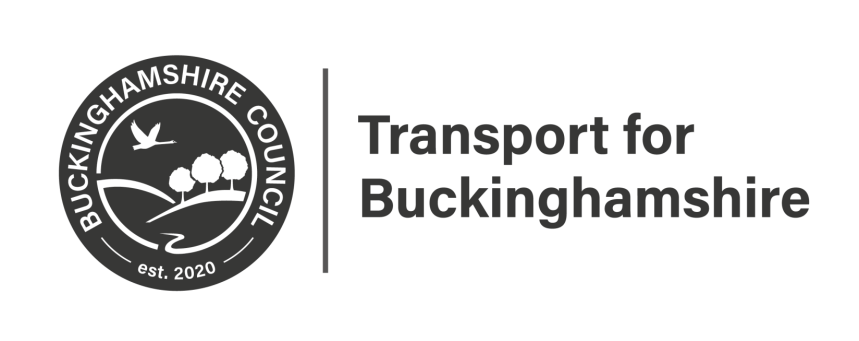 Statutory Consultation Amersham Parking Review 2020This may affect you.Amersham, Chesham Bois and Penn Parking Restrictions SurveyPlease scan for further information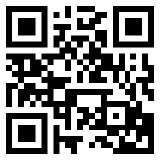 Closing date 17th July 2020Please provide feedback at: https://yourvoicebucks.citizenspace.com/01296 382416